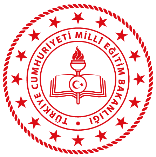 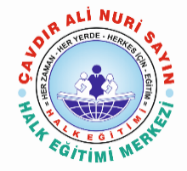 Katılmak İstediğiniz Kurs Adı:……………………………………………………………………………………………………………………………………Kursa Katılmak İstediğiniz Zaman Dilimi:                 Öğleden Önce	            Öğleden Sonra	                   AkşamAdınız-Soyadınız:……………………………………………………………………………………………………………………………………..T.C. Kimlik Numaranız:                                                              Doğum Tarihiniz (Gün/Ay/Yıl):    ….…./.….…/……………….
 Cep Telefonunuz:…………………………………………………………………………………………………………………………………….Adresiniz:………………………………………………………………………………………………………………………………………İş Durumunuz:  					⃝ Çalışmıyor           ⃝ Öğrenci           ⃝ Emekli           ⃝  Özel Sektör Çalışanı       ⃝ Kamu Çalışanı    Öğrenim Durumunuz:⃝Okur-Yazar	        ⃝İlkokul	                ⃝Ortaokul (İlköğretim)	    ⃝Lise		⃝Ön Lisans	        ⃝Lisans		  ⃝Yüksek Lisans		    ⃝DoktoraMüdürlüğünüz bünyesinde açılacak olan yukarıda belirtmiş olduğum kurs adı ve kurs yeri bilgilerime uygun olan bir kursa katılmak istiyorum. Kurslara devam süresince kurs disiplinini ve işleyişini bozucu hâl ve hareketleri görülen kursiyerler hakkında, ilgili mevzuata göre işlem yapılacağını biliyorum. TAAHHÜTNAMEAteş, öksürük, burun akıntısı, solunum sıkıntısı, ishal şikâyeti olması durumu ile aile içerisinde solunum yolu şikâyetleri gelişen veya solunum yolu enfeksiyonu hikâyesi ile hastane yatışı yapılan kişi varlığında ya da COVID-19 tanısı alan kişi bulunması durumunda kurslara gelinmemesi/gönderilmemesi ve bu durumu kuruma bildirilmesi gerektiğini biliyorum. Yukarıda belirtilen durumlarda kurslara gelinmeyeceğini ve gelinmeme sebebimi Müdürlüğünüze bildirmeyi kabul ve taahhüt ederim. Gereğini bilgilerinize arz ederim.                                                   Tarih ….../.…../2022                                                                                                                 İMZA:                                    